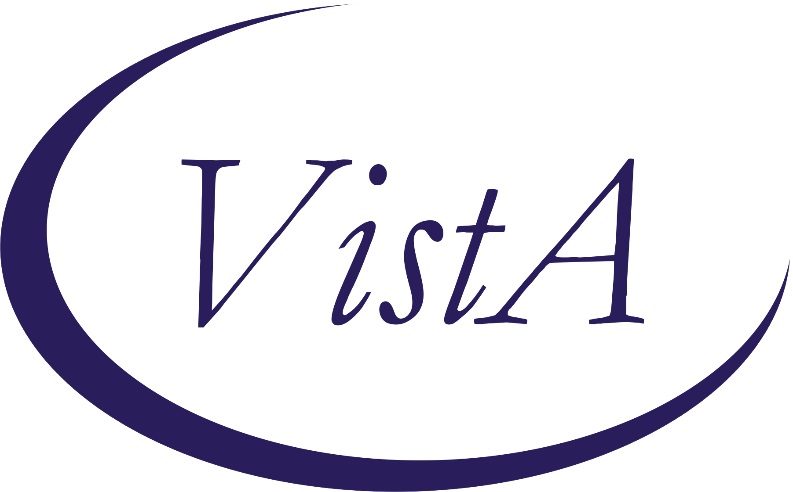 Update _2_0_250Clinical RemindersTERATOGENIC MEDICATIONS UPDATE 2022_01Install GuideJanuary 2022Product DevelopmentOffice of Information TechnologyDepartment of Veterans AffairsTable of ContentsIntroduction	1Install Details	2Installation:	4Install Example	4Post-Install Set-up Instructions	8IntroductionUPDATE_2_0_250 contains 1 Reminder Exchange entry: UPDATE_2_0_250 VA-TERATOGENIC MEDS ORDER CHECKSUPDATE 2022_01The Teratogenic Medications Order Check Interim Solution was originally released as VistA patch PXRM*2*22 in July 2012.  The interim solution is intended to have regular updates for clinical content, primarily to add newly approved medications that have a noted risk during pregnancy and that warrant an order check. This update, UPDATE_2_0_250 represents the fifth such update.Below are the changes:ComponentRULE: VA-WH HIRISK MEDS (EXTREME RISK) NO PREG DOC RULERULE: VA-WH HIRISK MEDS (EXTREME RISK) NOT PREG RULEActionIncreasing severity to ‘HIGH’ for all EXTREME RISK TDrug Order ChecksComponentRULE: VA-WH HIRISK MEDS (EXTREME RISK) PREG RULERULE: VA-WH HIRISK MEDS (MODERATE/HIGH RISK) PREG RULERULE: VA-WH HIRISK IMAGING (MRI) PREG RULERULE: VA-WH HIRISK IMAGING (NON MRI) PREG RULEActionUpdating order check text to indicate need to document counselingComponentGROUP: VA-WH HIRISK MEDICATIONS (MODERATE/HIGH RISK) GROUPActionDrug DG.CHLORPHENIRAMINE/IBUPROFEN/PSEUDOEPHEDRINE should not have been in this list – the ibuprofen component suggests it needs only be in the VA-WH HIRISK MEDICATIONS (MOD/HIGH RISK DURING PREGNANCY) GROUPDrug DG.DICLOFENAC need not be in this list either.Add new entriesComponentGROUP: VA-WH HIRISK MEDICATIONS (MOD/HIGH RISK DURING PREGNANCY) GROUPActionAdd DG.DISULFIRAM per EMAIL “DDI request and request to add med to pregnancy list”Add 14 statin entriesAdd new entriesComponentGROUP: VA-WH HIRISK MEDICATIONS (EXTREME RISK) GROUPActionRemove 14 statin entries – they are moving to pregnancy groupGROUP: VA-WH HIRISK MEDICATIONS (LACTATION LEVEL 1) GROUPActionAdd 5 new entriesInstall DetailsThis update is being distributed as a web host file.  The address for the host file is: https://Redacted /UPDATE_2_0_250.PRD The following reminder content is included in this UPDATE:REMINDER GENERAL FINDINGS LACTATION END DATE          PATIENT IS NOT LACTATING    PATIENT IS LACTATING        WH-LACTATION DATA SOURCE    CLEAR ALL FOR ALL USER      LACTATION CLEAR SMART DATA  LACTATION ALERT ID          WH-TD LACTATION EDIT RECORD                                                            HEALTH FACTORS                                                                  WH PAP SMEAR [C]                WH HYSTERECTOMY W/CERVIX REMOVEDVA-REMINDER UPDATES [C]          VA-UPDATE_2_0_250                REMINDER SPONSOR                                                                WOMEN VETERANS HEALTH PROGRAM               OFFICE OF NURSING INFORMATICS               VHA NATIONAL CENTER FOR HEALTH PROMOTION AND DISEASE PREVENTION (NCP) AND VHA OFFICE OF WOMEN'S HEALTH                              REMINDER TAXONOMYVA-WH TUBAL REANASTOMOSIS (TAXONOMY)             VA-WH TUBAL LIGATION CODES (TAXONOMY)            VA-WH HYSTERECTOMY W/CERVIX REMOVED              VA-WH TERATOGENIC MEDICATIONS EXCLUSIONS TAXONOMYREMINDER TERMVA-WH TUBAL REANASTOMOSIS (TERM)  VA-WH TUBAL LIGATION CODES (TERM) VA-WH HIRISK LACTATING EXPIRED DOCVA-WH LACTATION ALERT             VA-WH HIRISK LACTATING CURRENT DOCVA-REMINDER UPDATE_2_0_250        REMINDER DEFINITIONVA-WH HIRISK ORDER CHECK - PREGNANT             VA-WH MEDICALLY UNABLE TO CONCEIVE              VA-WH HIRISK ORDER CHECK - NOT PREGNANT         VA-WH HIRISK ORDER CHECK - NO PREG DOC          VA-WH UPDATE LACTATION STATUS                   VA-WH HIRISK ORDER CHECK - LACTATING            VA-WH PREGNANCY AND LACTATION DATA ENTRY ALLOWEDVA-WH BL LACTATION ADD END DATE                 VA-WH BL POTENTIALLY UNSAFE ORDERS              VA-WH BL LACTATION STATUS DOCUMENTATION         VA-WH BL LACTATION EDIT END DATE                HEALTH SUMMARY TYPEVA-WH LACTATION STATUSHEALTH SUMMARY OBJECTSVA-WH LACTATION STATUS (TIU)TIU DOCUMENT DEFINITIONVA-WH LACTATION STATUSREMINDER ORDER CHECK RULES     VA-WH HIRISK IMAGING (NON MRI) PREG RULE         VA-WH HIRISK IMAGING (MRI) PREG RULE             VA-WH HIRISK MEDS (MODERATE/HIGH RISK) PREG RULE VA-WH HIRISK MEDS (EXTREME RISK) PREG RULE       VA-WH HIRISK MEDS (EXTREME RISK) NOT PREG RULE   VA-WH HIRISK MEDS (EXTREME RISK) NO PREG DOC RULEVA-WH HIRISK MEDS (LACT 1) EXPIRED DOC RULE      VA-WH HIRISK MEDS (LACT 1) RULE                  VA-WH HIRISK MEDS (MODERATE/HIGH RISK) NO PREG DOC RULE                                         VA-WH HIRISK MEDS (MODERATE/HIGH RISK) NOT PREG RULE                                                                                              REMINDER ORDER CHECK ITEMS GROUP                                                VA-WH HIRISK MEDICATIONS (LACTATION LEVEL 1) GROUP VA-WH HIRISK MEDICATIONS (EXTREME RISK) GROUP      VA-WH HIRISK MEDICATIONS (MOD/HIGH RISK DURING PREGNANCY) GROUP                                   VA-WH HIRISK MEDICATIONS (MODERATE/HIGH RISK) GROUP                                              The file will be installed using Reminder Exchange, programmer access is not required.Installation:This update can be loaded with users on the system.  Installationwill take less than five minutes.  Install ExampleTo Load the Web Host File. Navigate to Reminder exchange in Vista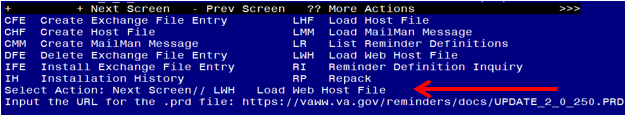 At the Select Action: prompt, enter LWH for Load Web Host File At the Input the url for the .prd file: prompt, type the following web address: https://Redacted/UPDATE_2_0_250.PRD 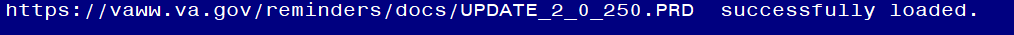 You should see a message at the top of your screen that the file successfully loaded.Navigate to the exchange entry named UPDATE_2_0_250 VA-TERATOGENIC MEDS ORDER CHECKSUPDATE 2022_01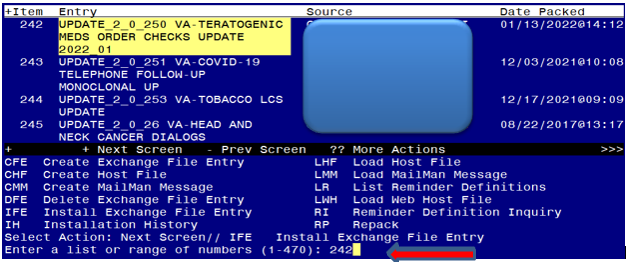 At the Select Action prompt, enter IFE for Install Exchange File EntryEnter the number that corresponds with your entry UPDATE_2_0_250 VA-TERATOGENIC MEDS ORDER CHECKS UPDATE 2022_01 (in this example it is entry 242, it will vary by site, The exchange date should be 01/13/2022).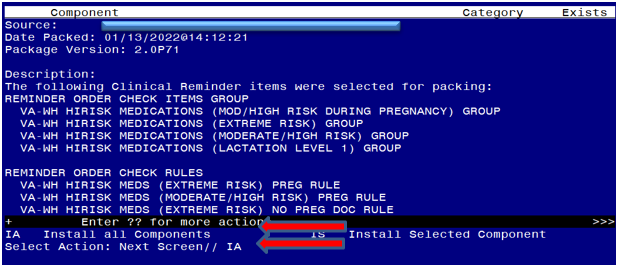  At the Select Action prompt, type IA for Install all Components and hit enter.Any items that are NEW in any categories, you should INSTALLIf you are prompted to overwrite any reminder general findings, you should choose SKIPIf you are prompted to overwrite any health factors, you should choose SKIP - You will install the new health factorIf you are prompted to overwrite any reminder sponsor, you should choose SKIPIf you are prompted to overwrite any reminder taxonomies, you should choose SKIPIf you are prompted to overwrite any reminder terms, you should choose SKIP – You will install the new termIf you are prompted to overwrite any reminder definitions, you should choose SKIPIf you are prompted to overwrite any health summary types, you should choose SKIPIf you are prompted to overwrite any health summary objects, you should choose SKIPIf you are prompted to overwrite any TIU DOCUMENT DEFINITIONS, you should choose SKIPIf you are prompted to overwrite any REMINDER ORDER CHECK RULES, you should choose OverwriteIf you are prompted to overwrite any REMINDER ORDER CHECK ITEMS GROUP, you should choose OverwriteIf you are installing in your test account, during installation you may get prompted to delete or replace drugs that do not exist in your test account. You can choose delete. This is because test account drug files do not get updated like production system files do. You will be prompted to install the reminder dialog component, you do not need to install this dialog, choose Q to quit. 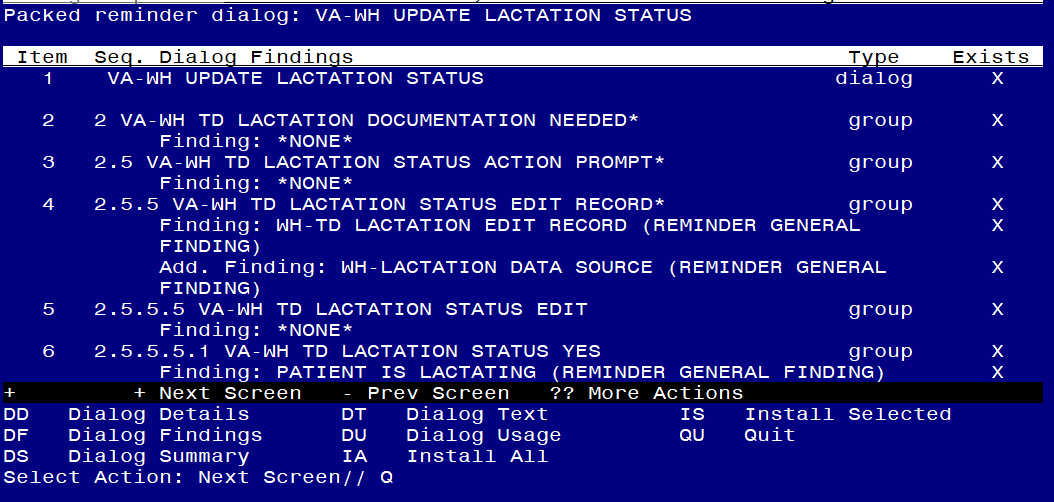 At the Select Action prompt, type Q.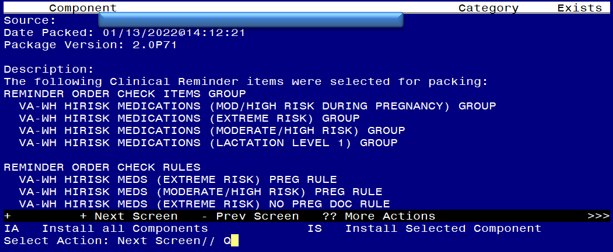 You will then be returned to this screen. At the Select Action prompt, type Q.Install CompletePost-Install Set-up InstructionsActivate the Reminder Order Check RulesThe installation of CLINICAL REMINDER UPDATE_2_0_250 will require the STATUS of the following Reminder Order Check Rules shown below be changed to PROD.   Shown below are the steps to make this change if yours does not show that PROD status.  VA-WH HIRISK IMAGING (NON MRI) PREG RULE         VA-WH HIRISK IMAGING (MRI) PREG RULE             VA-WH HIRISK MEDS (MODERATE/HIGH RISK) PREG RULE VA-WH HIRISK MEDS (EXTREME RISK) PREG RULE       VA-WH HIRISK MEDS (EXTREME RISK) NOT PREG RULE   VA-WH HIRISK MEDS (EXTREME RISK) NO PREG DOC RULEVA-WH HIRISK MEDS (LACT 1) EXPIRED DOC RULE      VA-WH HIRISK MEDS (LACT 1) RULE                  VA-WH HIRISK MEDS (MODERATE/HIGH RISK) NO PREG DOC RULE                                         VA-WH HIRISK MEDS (MODERATE/HIGH RISK) NOT PREG RULE                                                                                              The option represented here is Add/Edit Reminder Order Check Rule [PXRM ORDER CHECK RULE EDIT].Select Reminder Order Check Menu <TEST ACCOUNT> Option: RE  Add/Edit Reminder Order Check RuleSelect Reminder Order Check Rule by one of the following:     N:  ORDER CHECK RULE NAME     R:  REMINDER DEFINITION     T:  REMINDER TERM     Q:  QUIT Select Reminder Order Check Rule by:  (N/R/T/Q): N// <ENTER>   	 ORDER CHECK RULE NAMESelect Reminder Order Check Rule: VA-WH HIRISK MEDS (EXTREME RISK)    NOT PREG RULE    RULE NAME: VA-WH HIRISK MEDS (EXTREME RISK) NOT PREG RULE                   DISPLAY NAME: Known or Potential Teratogen (EXTREME Risk-to-Benefit  Ratio)    STATUS: PRODCLASS: NATIONALSPONSOR: WOMEN VETERANS HEALTH PROGRAM                                         REVIEW DATE:            _____________________________________________________________I=INACTIVE, P=PRODUCTION, T=TESTINGRepeat for all the listed Reminder Order Check Rules – **All 10 LISTED need to be changed to a status of PROD post install. VA-WH HIRISK IMAGING (NON MRI) PREG RULE         VA-WH HIRISK IMAGING (MRI) PREG RULE             VA-WH HIRISK MEDS (MODERATE/HIGH RISK) PREG RULE VA-WH HIRISK MEDS (EXTREME RISK) PREG RULE       VA-WH HIRISK MEDS (EXTREME RISK) NOT PREG RULE   VA-WH HIRISK MEDS (EXTREME RISK) NO PREG DOC RULEVA-WH HIRISK MEDS (LACT 1) EXPIRED DOC RULE      VA-WH HIRISK MEDS (LACT 1) RULE                  VA-WH HIRISK MEDS (MODERATE/HIGH RISK) NO PREG DOC RULE                                         VA-WH HIRISK MEDS (MODERATE/HIGH RISK) NOT PREG RULE                                                                                              